Midterm Exam Formative AssessmentThe organelle that is the major producer of ATP and is found in both heterotrophs and autotrophs is thechloroplastnucleusribosomemitochondrionThe nucleolus functions in the production of…Golgi apparatusmitochondriaribosomesendoplasmic reticulumA covalent chemical bond is one in which electrons are removed from one atom and transferred to another atom so that the two atoms become oppositely charged. protons and neutrons are shared by two atoms so as to satisfy the requirements of both atoms.outer-shell electrons of two atoms are shared so as to satisfactorily fill the outer electron shells of both atoms. outer-shell electrons of one atom are transferred to the inner electron shells of another atom. If the pH of a solution is increased from pH 5 to pH 7, it means that the concentration of H+ is 2 times greater than what it was at pH 5concentration of H+ is 2 times less than what it was at pH 5concentration of OH- is 100 times greater than what it was at pH 5concentration of OH- is 100 times less than what it was at pH 5What property of water is responsible for water transport in plants? CohesionIts versatility as a solventInsulationModeration of temperature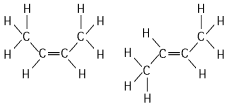 Figure 4.3The two molecules shown in Figure 4.3 are best described as  EnantiomersGeometric isomersStructural isomersNonisotopic isomers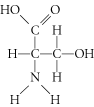 Figure 4.11Which functional group is not present in the molecule shown in Figure 4.11? CarboxylSulfhydrylHydroxylaminoAll of the following distinguish plant cells from animal cells exceptPlant cells have a large central vacuole; animal cells do not	Plant cells have cell walls; animal cells do not	Animal cells have mitochondria; plant cells do notAnimal cells have centrioles; plant cells do not	Pancreatic islet cells were cultured in a medium containing radio-labeled amino acids. Every five minutes, a sample of cells were removed from the culture, washed and fractionated.  The radioactivity of each fraction was then measured.  The results showed that in the first five minutes, most of the radioactivity was found in the rough endoplasmic reticulum.  After 30 minutes, most of the radioactivity was found in the Golgi apparatus. After 60 minutes, almost all of the radioactivity was found in the cell membrane.  Which of the following shows the correct sequence of events regarding the radio-labeled protein in the cell described?Nucleus cytoplasm ribosomerough ERgolgiexocytosis	Nucleusrough ER golgi membrane exocytosis	Rough ER golgi membraneRough ER golgi vesicle membrane	Phosphorylation cascades involving a series of protein kinases are useful for cellular signal transduction because 	 they are species specific. they always lead to the same cellular response. 	they amplify the original signal manyfold. they counter the harmful effects of phosphatases.In general, a signal transmitted via phosphorylation of a series of proteins brings a conformational change to each protein. 	requires binding of a hormone to a cytosol receptor. 	cannot occur in yeasts because they lack protein phosphatases. requires phosphorylase activity. 	A cell containing 92 chromatids at metaphase of mitosis would, at its completion, produce two nuclei containing how many chromosomes? 12164692The correct sequence of steps in the M phase of the cell cycle is prophase, prometaphase, metaphase, anaphase, telophase.	prophase, metaphase, prometaphase, anaphase, telophase. 	prophase, prometaphase, metaphase, anaphase, telophase, cytokinesis.prophase, metaphase, anaphase, telophase, cytokinesis. 	